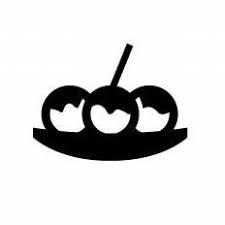 ■主催・会場｜波戸岬少年自然の家（佐賀県唐津市鎮西町名護屋5581-1）■日　　時｜令和2年7月11日（土）～7月12日（日）■参加対象｜高校生・大学生・社会人・一般の方30名程度【全日程参加を原則とします。】■趣旨｜自然の家での様々な活動を通して、施設ボランティアとしての資質と技術を身につける■日　　程｜※当日の天候等により、日程が変更になる可能性がございます。予めご了承ください。■講師｜「波戸岬ボランティアって何？」、「安全管理＆野外炊飯（竹筒ごはん）」平成３０年度生涯スポーツ功労者文部科学大臣表彰受賞 佐賀県レクリエーション協会理事　　小宮　泰　先生■参加費用｜２，５００円【内訳】食費９６０円／教材費・保険料他１，５４０円　※誤送信防止の為、お手数ですがこちらの欄にもご記入をお願いいたします。　　  　　（裏面もご確認下さい）佐賀県波戸岬少年自然の家　宛ＦＡＸ　０９５５－５１－１０３６■申込方法｜□受付開始｜5月23日（土）□受付締切｜7月1日（水）※郵送の場合は必着○参加を希望される方は、必要事項をご記入の上、郵送・ＦＡＸ・メールのいずれかの方法で自然の家にお送りください。○申し込み受理後3日以内に受付確認の電話をいたします。万が一連絡が無い場合はお手数ですがご一報ください。○先着順とします。参加決定の通知は7月4日（土）までにお送りします。○定員に満たない場合は締め切り日を過ぎても継続して募集します。■その他｜ ○携行品につきましては、参加決定の通知と同封してお知らせします。○個人情報の取り扱いには十分注意を払い、本事業においてのみ使用します。○本事業における活動の様子を撮影した写真は、県または当施設の広報活動で使用させていただくことがありますので、予めご了承ください。○新型コロナ等の感染症の流行状況により、延期または中止となる可能性があります。■必要事項｜以下のとおりです。また、本紙を申込書としてもご利用いただけます。■登録｜セミナー終了後に修了証を交付します。また、希望者は波戸岬少年自然の家ボランティアとして登録し、活動することができます。■送迎｜下記の時間で運行いたします。▼問合せ・申込み先▼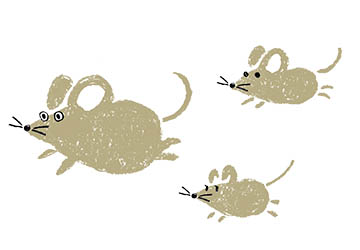 　佐賀県波戸岬少年自然の家〒８４７－０４０１　　佐賀県唐津市鎮西町名護屋５５８１－１ＴＥＬ｜０９５５－８２－５５０７　　ＦＡＸ｜０９５５－５１－１０３６メール｜info@hadosyou-saga.jp       Ｈ  Ｐ｜https://www.hadosyou-saga.jp/　　担当｜古賀・金嶽参加者氏名電話番号ふりがな年齢性別性別参加者氏名年齢性別性別ふりがな所属(学校・勤務先)保護者氏名(高校生の方のみ)所属(学校・勤務先)住所〒電話番号自宅住所〒電話番号FAX住所〒電話番号携帯備考※アレルギー等、特記事項があればご記入下さい。※アレルギー等、特記事項があればご記入下さい。唐津駅～少年自然の家間の送迎車の要否唐津駅～少年自然の家間の送迎車の要否唐津駅～少年自然の家間の送迎車の要否要 ・ 不要要 ・ 不要